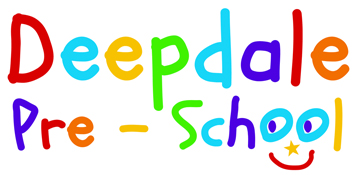 Lunch Club PolicyLunch should be a relaxing, educational, and social activity and practitioners will promote healthy eating awareness and courteous behaviour.Children will be encouraged to fulfil personal hygiene practices.No swapping or sharing of food between children will be practised.Any residue lunch will be returned home.In the event of forgotten lunches, we are able to provide refreshment.In the event of allergy sensitive diners, all parents will be advised and asked if these foods can be avoided. Children will be encouraged to eat savouries prior to sweet additions.Healthy snack box information is available.Children will be encouraged to manage their lunch boxes e.g., packing and unpacking, however staff are available to open packaging/ cut fruit if requested.Food storage and service areas are prearranged and upheld in accordance to our Food Hygiene policy.The premises are secured and toileting, etc is monitored to ensure safety.Ratio of staff to children will be as in session 1-4 2 yr olds and 1-8 for 3-4 yr olds.Plates, spoons, forks. Etc will be made available.